Publicado en Barcelona el 11/07/2024 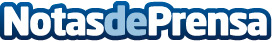 Open Payment Technologies Ltd lanza la aplicación de Wallet Digital Kuady Kuady llega a América Latina para revolucionar la gestión financiera, a la que seguirán África y EuropaDatos de contacto:María José NayaPayRetailers627793759Nota de prensa publicada en: https://www.notasdeprensa.es/open-payment-technologies-ltd-lanza-la Categorias: Internacional Nacional Finanzas Cataluña Emprendedores E-Commerce Software Consumo Otras Industrias Digital http://www.notasdeprensa.es